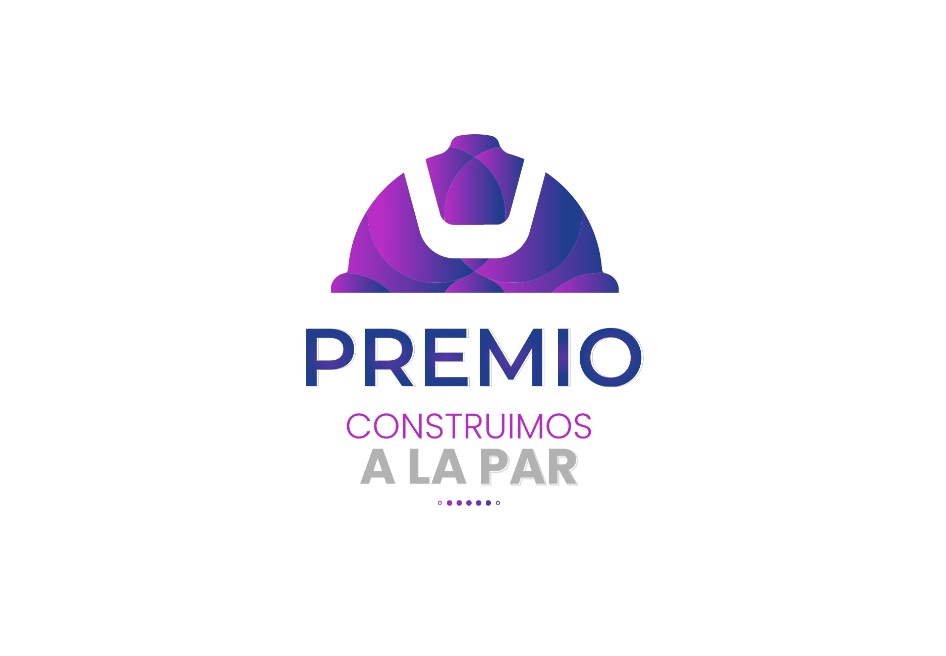 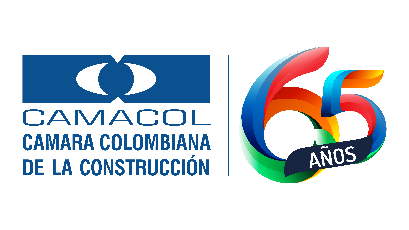 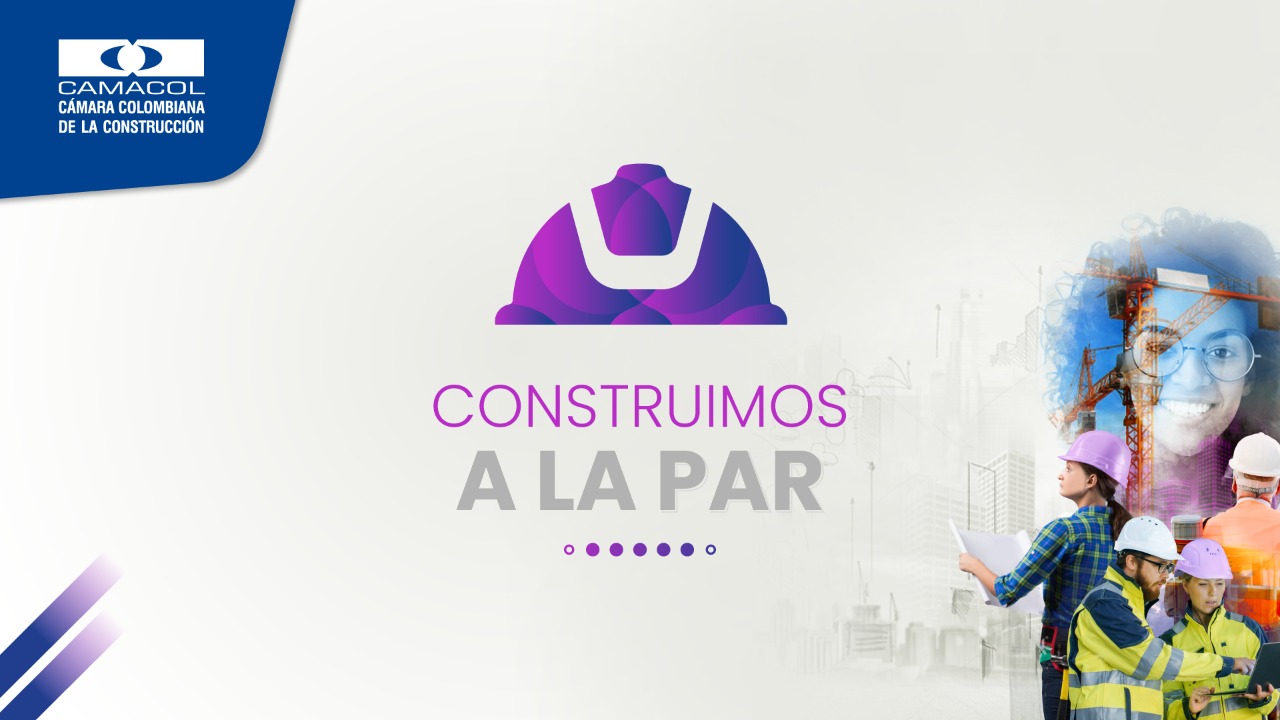 FORMULARIO DE POSTULACIÓNINFORMACIÓN GENERAL DE LA EMPRESACATEGORÍAS DE POSTULACIÓNPor favor con una X seleccione la o las categorías a la cual desea postularse. En la categoría empresas por favor marque con una X de acuerdo a su tamaño teniendo en cuenta el segmento al cual pertenece.  Si la postulación se realiza en la categoría Mujeres en Obra y /o Mujeres en Cargos de Decisión, por favor diligencie la siguiente información:Si la postulación se realiza en la categoría Empresa Constructora, Industrial o Entidad Financiera por favor diligencie la siguiente información:ANEXOSNota: con la presentación de la postulación la empresa manifiesta que no ha incurrido en prácticas contrarias a las normas laborales y que no cuenta con sanciones administrativas y/o judiciales al respecto.¡Juntos Construimos a la Par¡¡Juntos Construimos a la Par!FECHA DE DILIGENCIAMIENTODDMMAAAANombre  de la empresa:Nit.:Nombre del presidente o gerente general:Celular de contacto (puede ser asistente o secretaria de presidencia):E-mail contacto (puede ser asistente o secretaria de presidencia):Persona de contacto para el Premio Construimos a la Par:Celular:E-mail contacto:Ciudad donde se encuentra ubicada la empresa:Categoría a la cual se postula:Categoría a la cual se postula:MUJERES EN OBRAMUJERES EN CARGOS DE DECISIÓNEMPRESAConstructora ___                       Grande ___   Mediana ___Industrial ___                               Entidad financiera___INFORMACIÓN GENERAL DE LA MUJER POSTULADAINFORMACIÓN GENERAL DE LA MUJER POSTULADADiligencie la siguiente información personal de la mujer postuladaDiligencie la siguiente información personal de la mujer postuladaNombre  y apellidos de la mujer postulada:Área a la que pertenece en la empresa:Cargo actual en la empresa:Edad:Ciudad de nacimiento:Celular:E-mail contacto:Dirección y ciudad de residencia:INFORMACIÓN DE LA MUJER POSTULADAINFORMACIÓN DE LA MUJER POSTULADADiligencie las siguientes preguntas con relación a la mujer postuladaDiligencie las siguientes preguntas con relación a la mujer postulada¿Cuántos años lleva trabajando en la empresa y en qué cargos?¿Ha recibido algún reconocimiento por su trayectoria en el sector?¿Por qué considera que la mujer postulada merece ganar el Premio Construimos a la Par?INFORMACIÓN DE LA EMPRESA POSTULADA A LA CATEGORÍA EMPRESAS CONSTRUCTORA, INDUSTRIAL O ENTIDAD FINANCIERAINFORMACIÓN DE LA EMPRESA POSTULADA A LA CATEGORÍA EMPRESAS CONSTRUCTORA, INDUSTRIAL O ENTIDAD FINANCIERADiligencie las siguientes preguntas con relación a la empresa postuladaDiligencie las siguientes preguntas con relación a la empresa postulada¿La empresa cuanta con políticas de equidad de género? SÍ_______                                NO_______Si la respuesta anterior fue sí. Enuncie las políticas de equidad de género con las que cuenta la empresa ¿Desde hace cuánto fueron implementadas las políticas al interior de la empresa?¿Qué cambios han generado estas políticas al interior de la empresa?¿Cantidad de mujeres en obra sobre el total de trabajadores en obra?Esta pregunta será únicamente evaluada a las empresas constructoras.¿Cantidad de mujeres trabajadoras sobre el total de trabajadores?¿Cantidad de mujeres directoras sobre el total de directores?¿Cantidad de mujeres gerentas sobre el total de gerentes?¿La empresa cuenta con algún sello o certificación en equidad de género?¿Cuenta con indicadores que sustenten el cambio al interior de la empresa en temas de equidad de género?Categoría de Mujeres en Obra A la postulación por favor anexar:Carta de interés con la justificación de la postulación Formulario completamente diligenciado de acuerdo a la categoríaVideo de máximo 2 minutos describiendo los principales hitos de su historia en formato jpg o vma Nota: puede adjuntar la información que considere pertinente como soporte de las respuestas dadas.Categoría de Mujeres en Cargos de DecisiónA la postulación por favor anexar:Carta de interés con la justificación de la postulación Formulario completamente diligenciado de acuerdo a la categoríaHoja de vida actualizadaVideo de máximo 2 minutos describiendo los principales hitos de su historia en formato jpg o vma Nota: puede adjuntar la información que considere pertinente como soporte de las respuestas dadas.Categoría Empresa Constructora, Industrial y Entidad FinancieraA la postulación por favor anexar:Carta de interés con la justificación de la postulación Formulario completamente diligenciado de acuerdo a la categoría y segmentoAdjuntar políticas de género Nota: puede adjuntar la información que considere pertinente como soporte de las respuestas dadas.